Информацияо проведении всеказахстанского  урока «Доверие 111»Дата проведения: 23-24 ноября 2017  годаМесто проведения: КГУ «ОСШ № 1 им.М.Горького»    Согласно Концепции проведения  всеказахстанского урока «Доверие 111», с целью повышения узнаваемости  о функционировании Национального телефона доверия 111 для детей и молодежи, а также уровня доверия среди детей и подростков к телефону доверия как услугу экстренной консультативной, психологической и юридической помощи в школе  организована  работа, а именно:Оформлен информационный стенд, где размещен Логотип Уполномоченного по правам ребенка, информация об Уполномоченном  по правам ребенка, логотип телефона доверия 111. 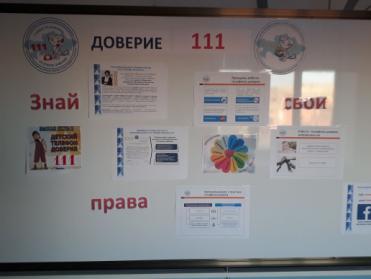 Также  в эти дни  классными  руководителями, учителями самопознания  в 29 классах с охватом  720  учащихся прошли  классные часы, час общения с приглашением  представителей  родительской общественности. На этих мероприятиях  учащиеся и родители, информированы  о деятельности кампании, функционировании телефона доверия «111». Узнали в каких случаях, можно обращаться  по телефону доверия.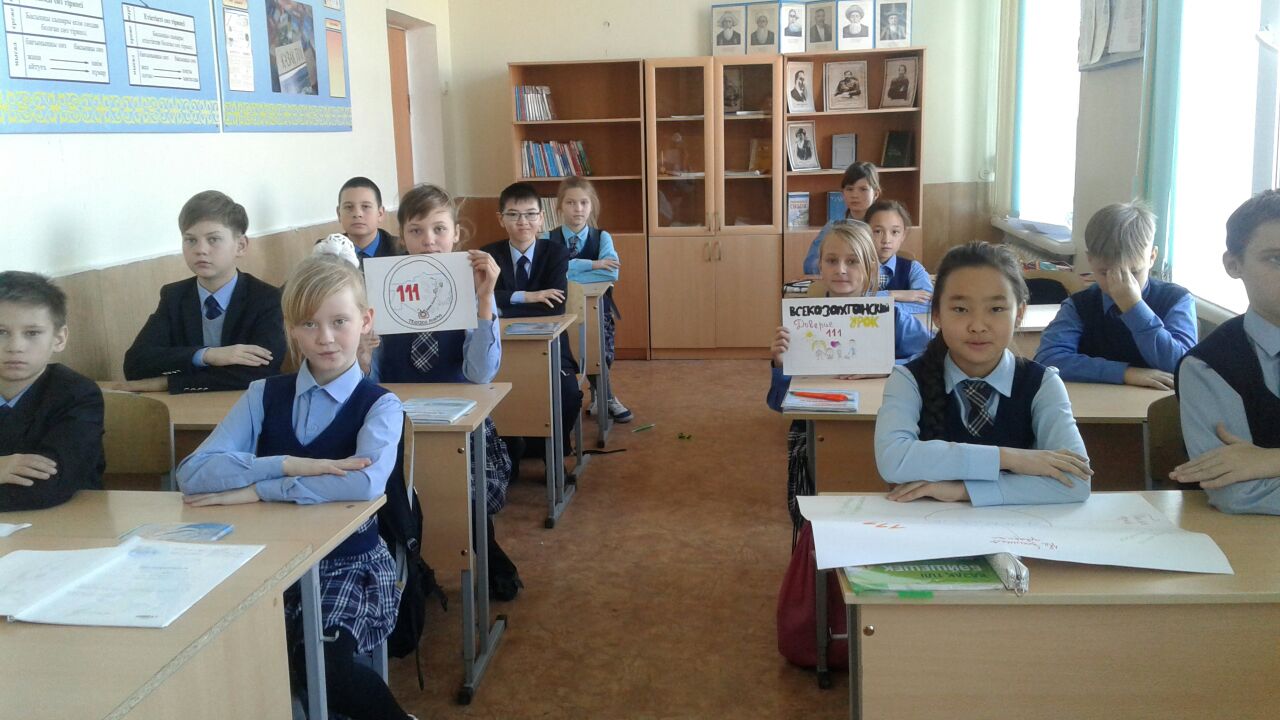 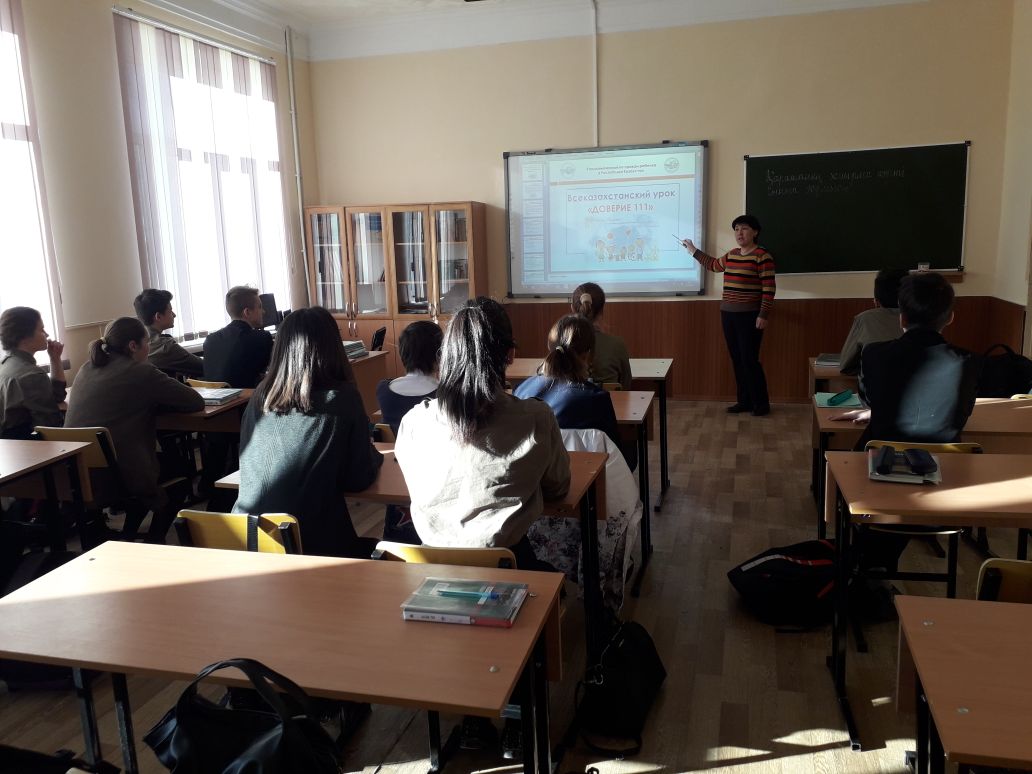 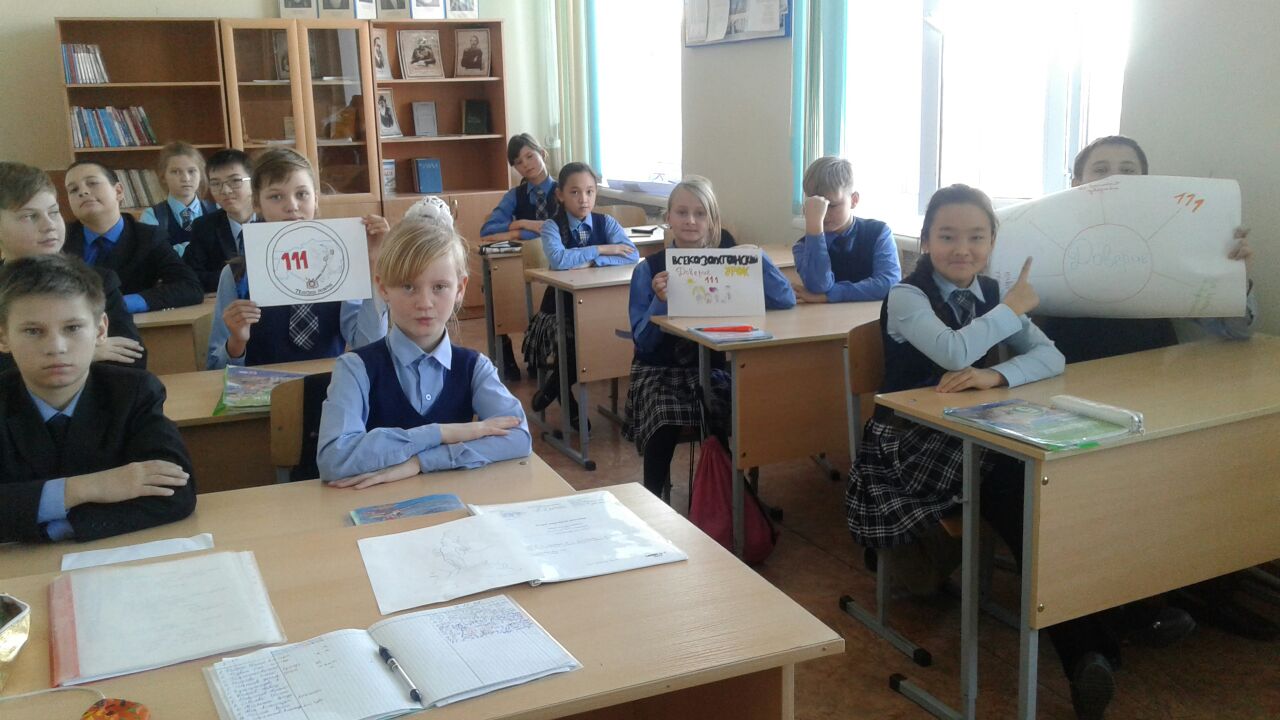 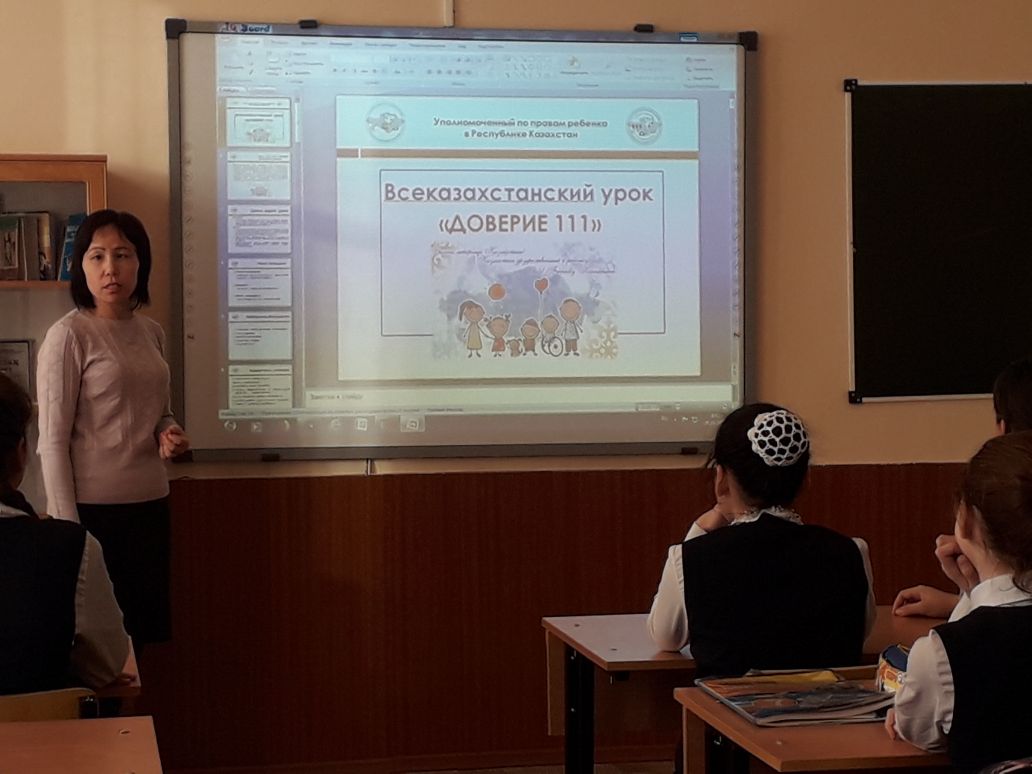 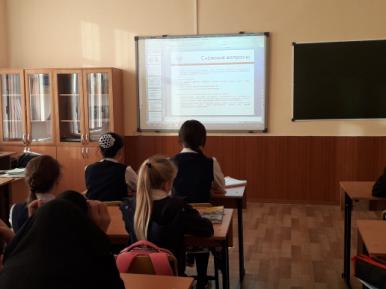 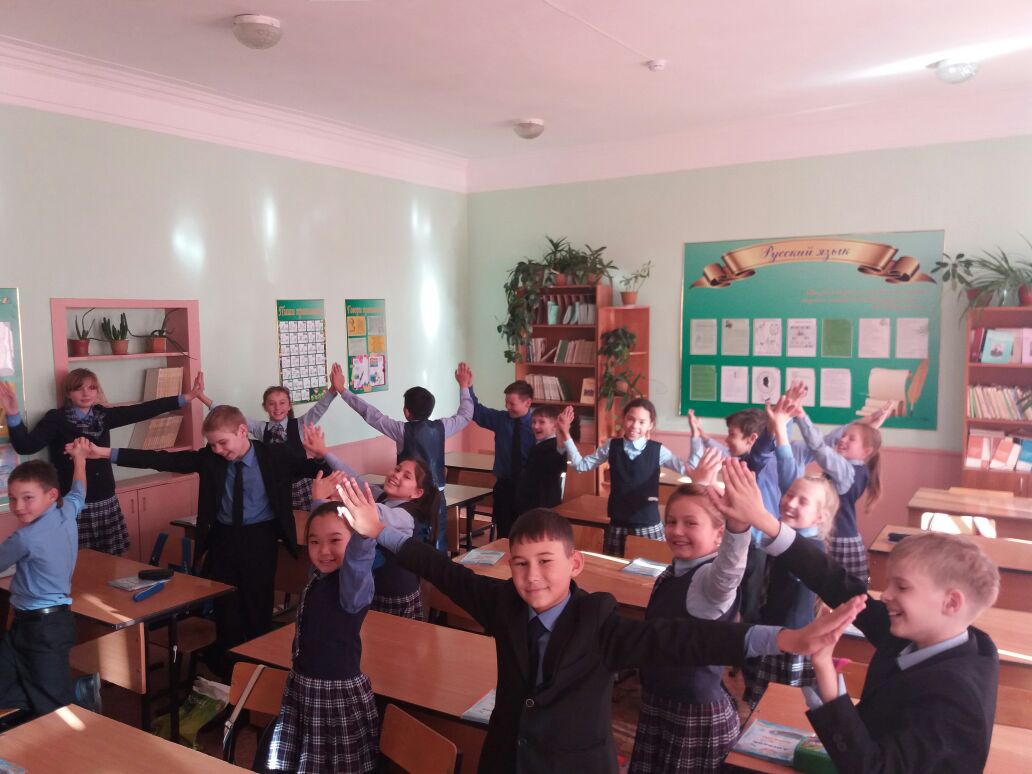 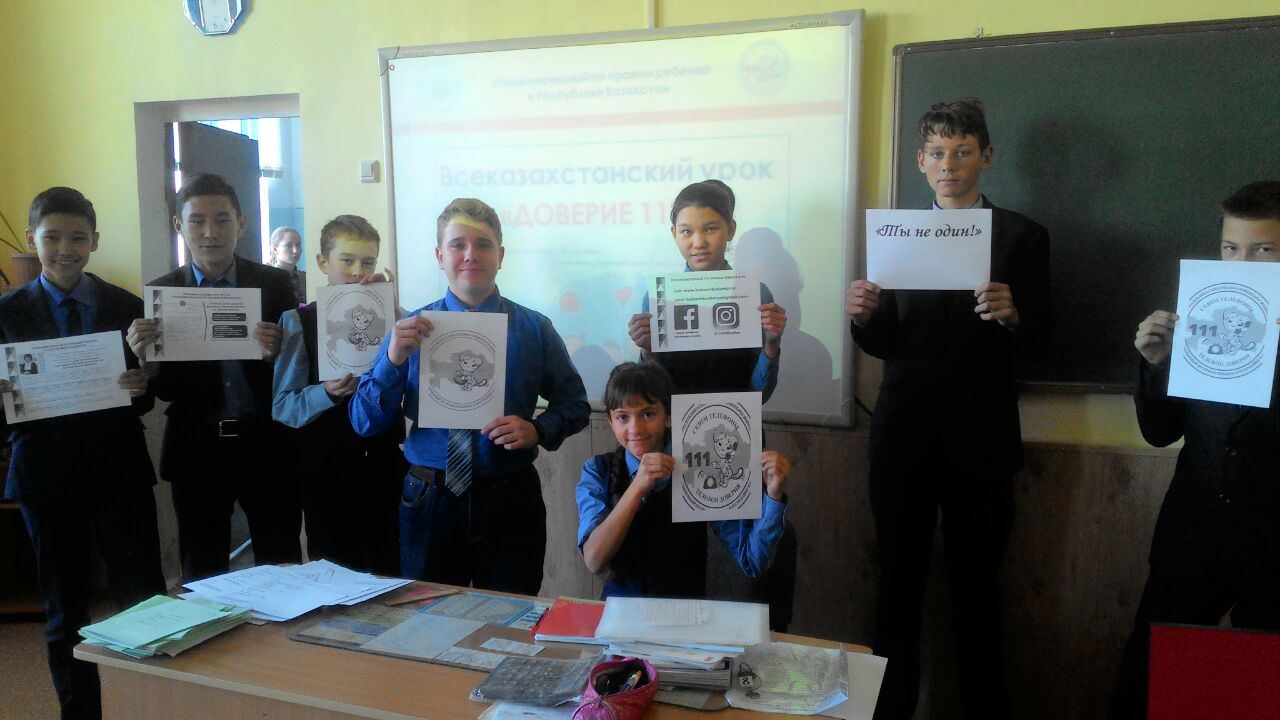 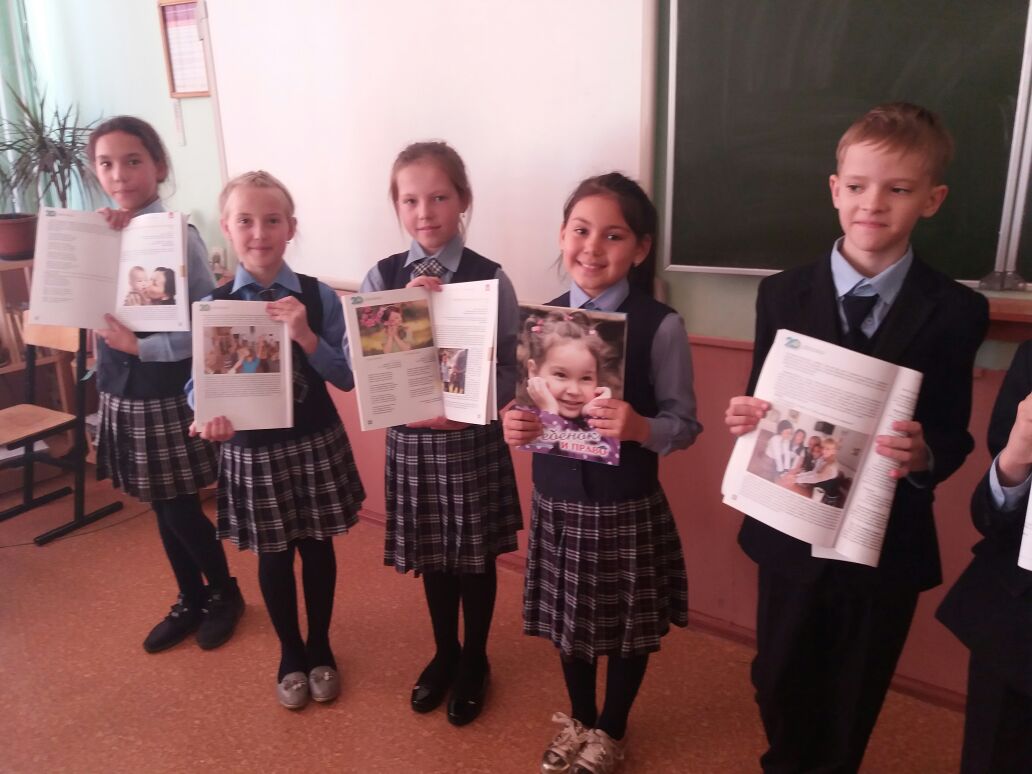 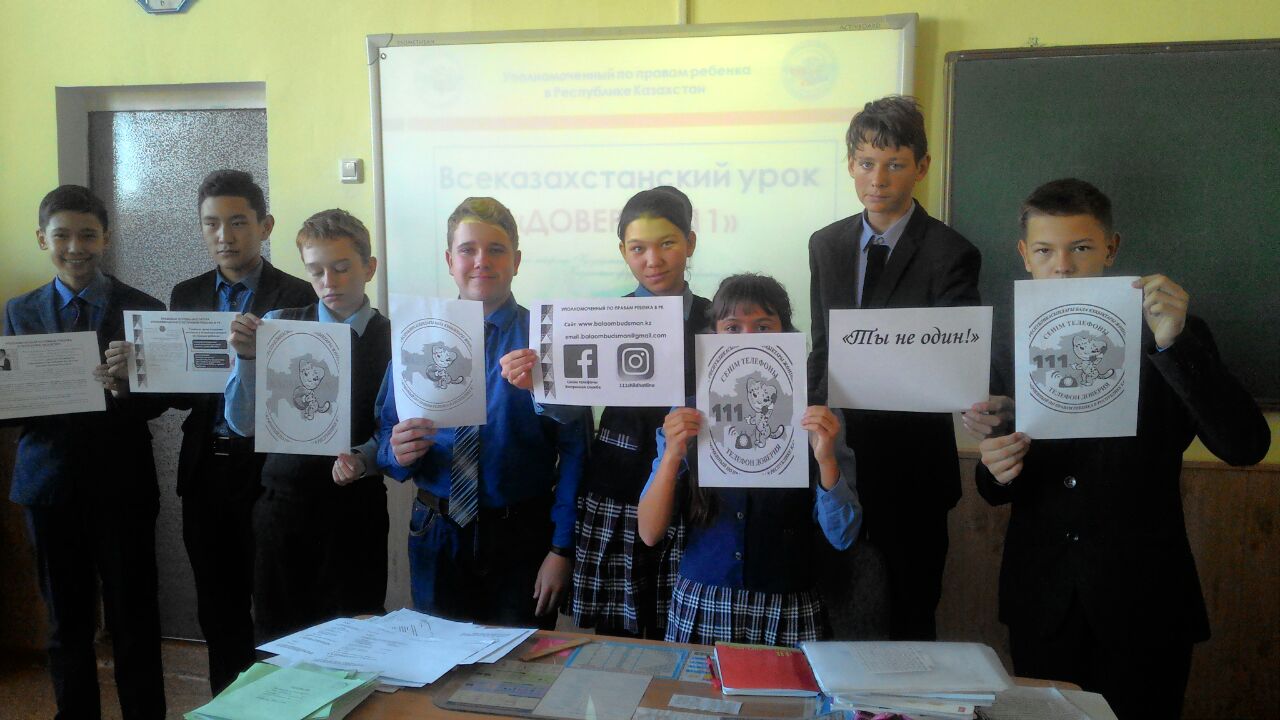 исп.Бейсекеева З.Р87024686952